Облаштування дитячого майданчика: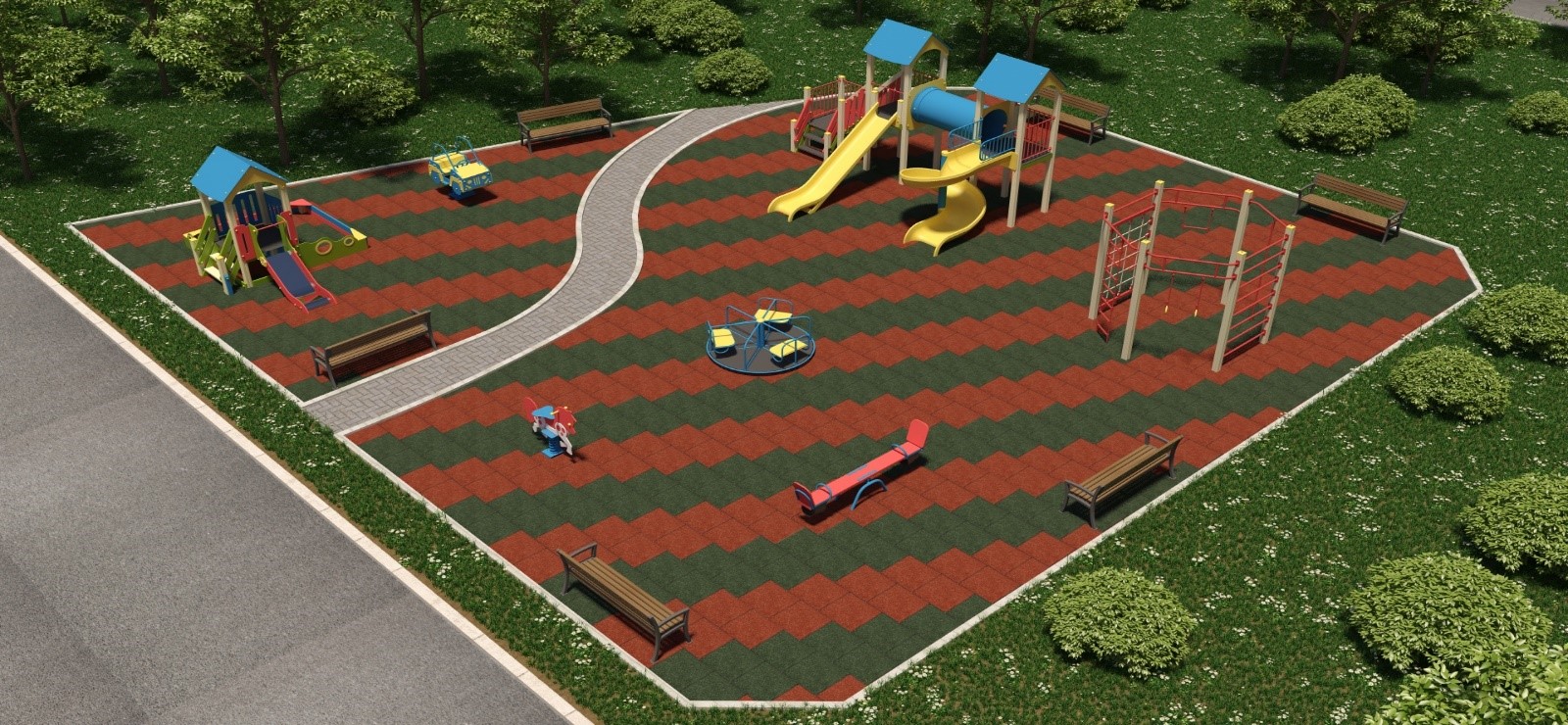 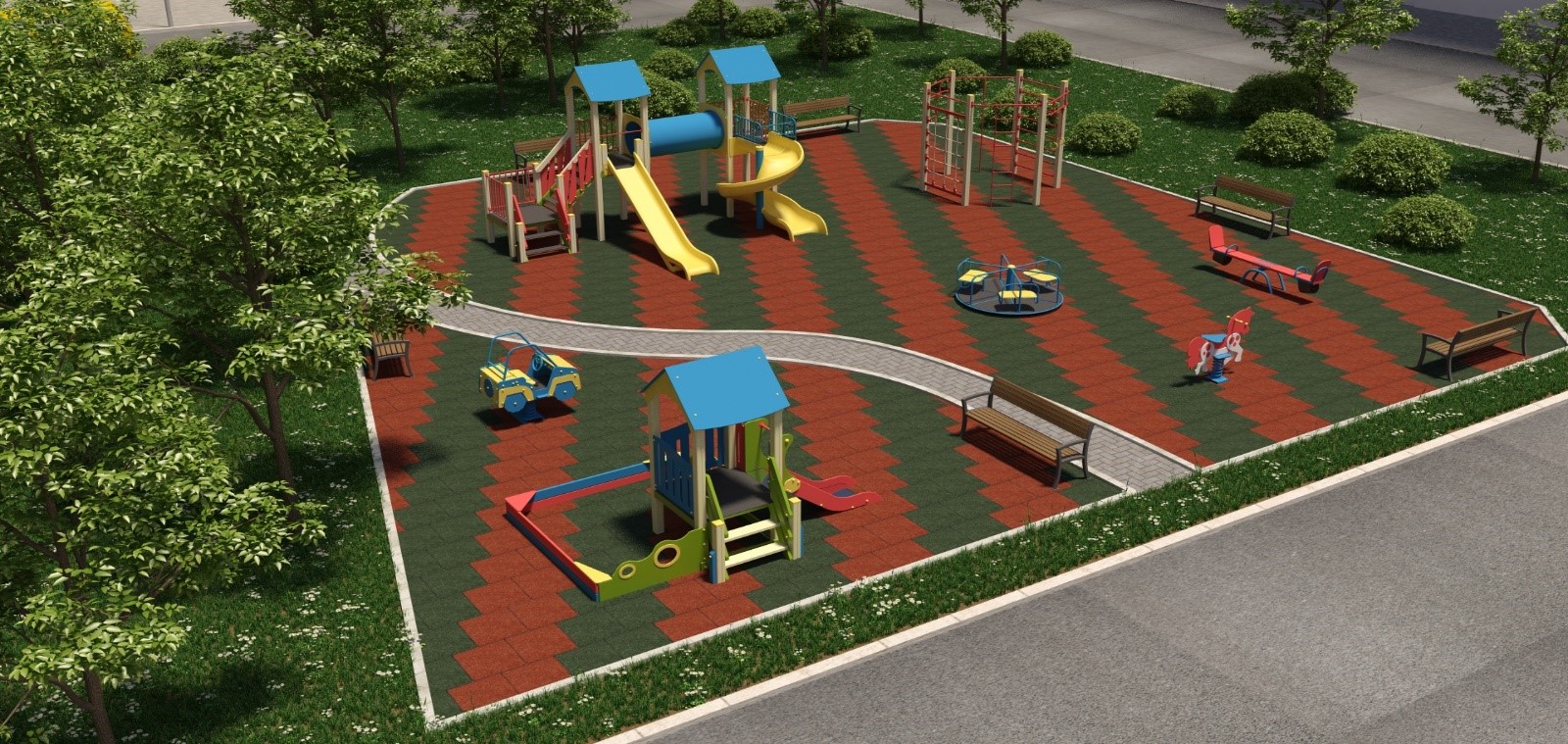 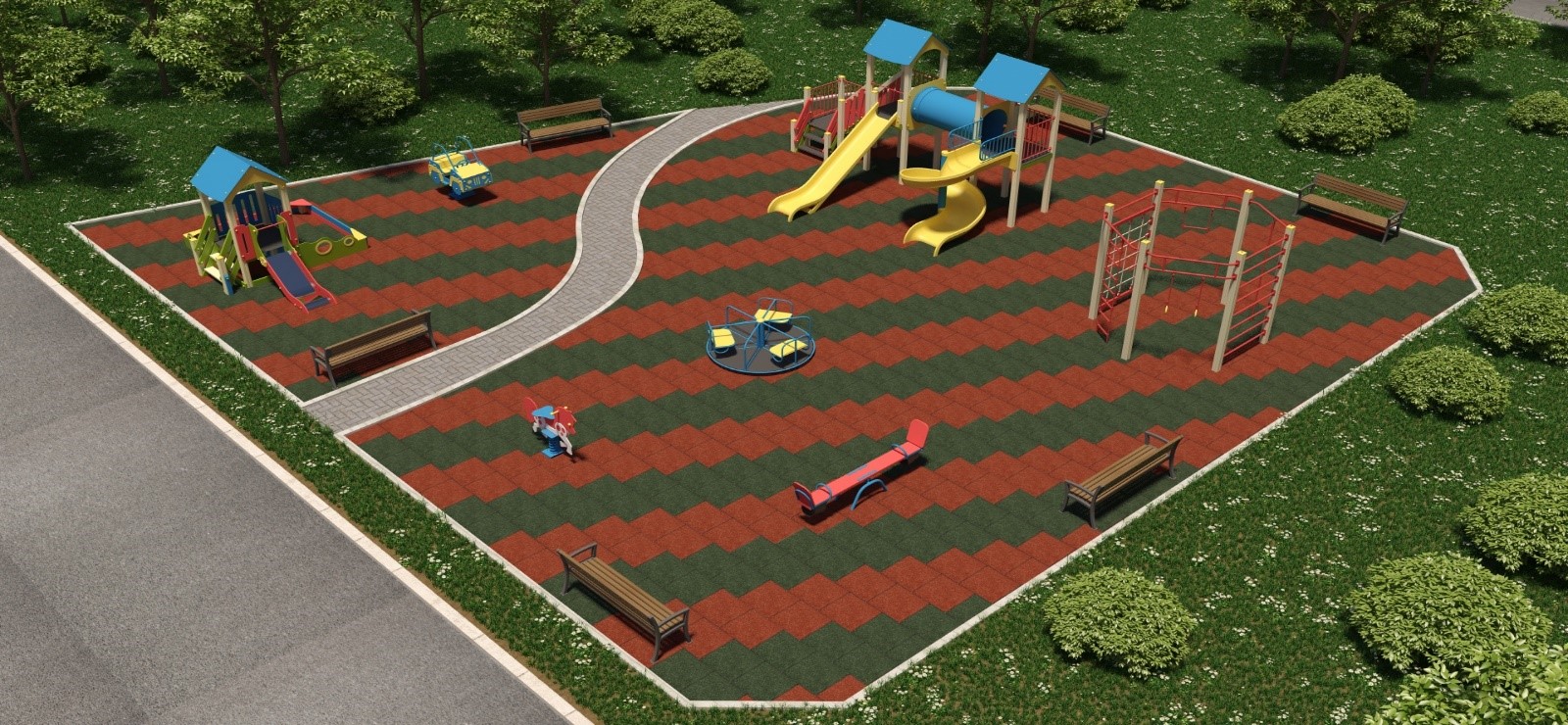 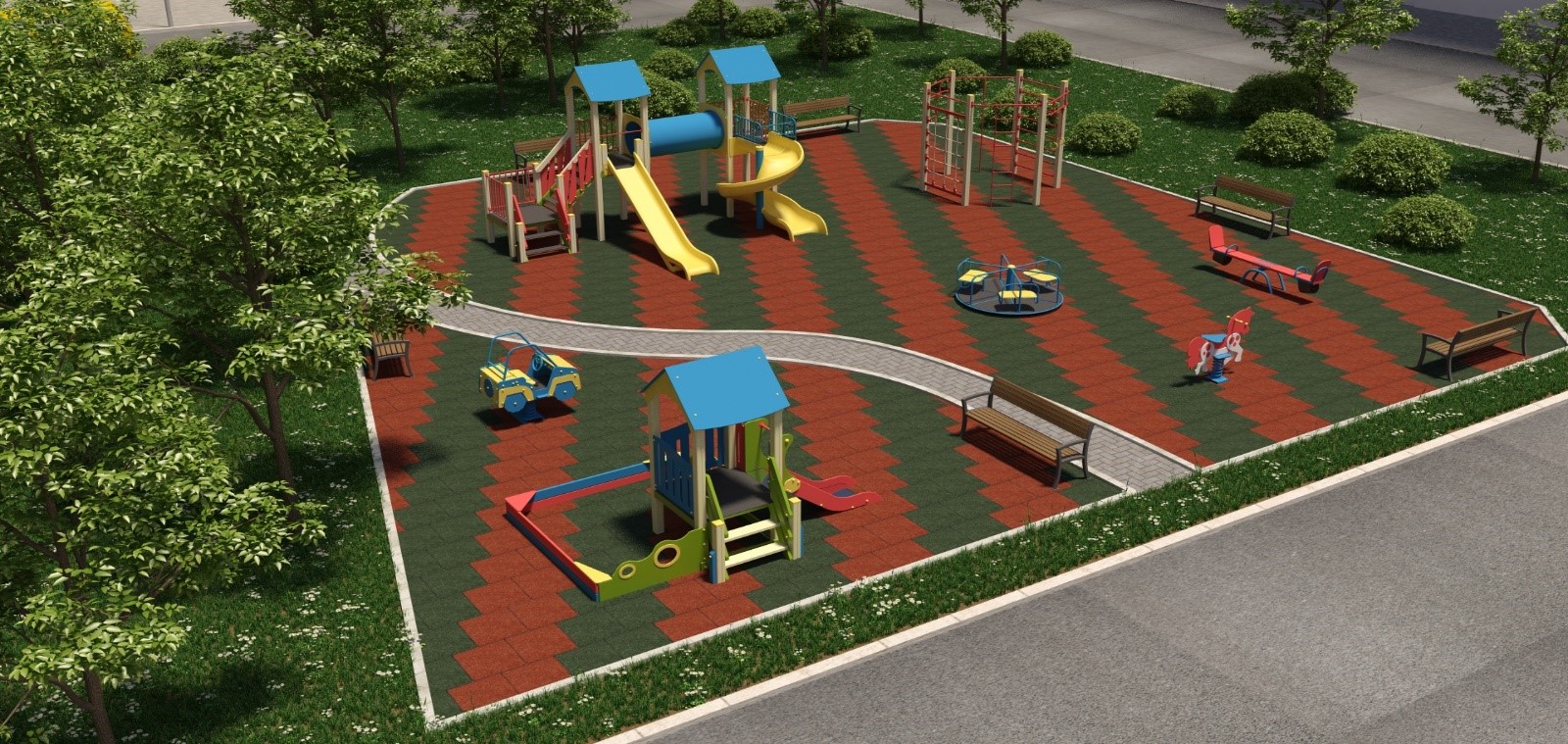 №АртикулТовари(роботи, послуги)Кіл-стьОд. вим.Ціна з ПДВСума з ПДВ1500*500*30 теракотПлитка гумова 500х500х30 теракот108м2690,0074 520,002500*500*30 зелПлитка гумова 500х500х30 зелений107м2690,0073 830,003TE201Гойдалка-балансир1шт6 000,006 000,004TE211Карусель1шт14 000,0014 000,005TE312Пісочниця з гіркою1шт33 500,0033 500,006S765.1Гимнастический комплекс1шт29 500,0029 500,007TE205Гойдалка  на пружині  "Джип"1шт15 000,0015 000,008TE208Гойдалка  на пружині  "Поні"1шт7 000,007 000,009LP002Лава паркова "Хвиля"4шт6 900,0027600,0010LP002.3Закладна для встановлення в грунт до  LP011,  LP011.14шт450,001800,00Вартiсть обладнання:Вартiсть обладнання:Вартiсть обладнання:Вартiсть обладнання:Вартiсть обладнання:297450Монтаж та демонтаж обладнання:Монтаж та демонтаж обладнання:Монтаж та демонтаж обладнання:Монтаж та демонтаж обладнання:Монтаж та демонтаж обладнання:69667Підготовка основи з верхнім шаром гран відсіву та поребриком по периметру:Підготовка основи з верхнім шаром гран відсіву та поребриком по периметру:Підготовка основи з верхнім шаром гран відсіву та поребриком по периметру:Підготовка основи з верхнім шаром гран відсіву та поребриком по периметру:Підготовка основи з верхнім шаром гран відсіву та поребриком по периметру:94 738Монтаж гумового покриття :Монтаж гумового покриття :Монтаж гумового покриття :Монтаж гумового покриття :Монтаж гумового покриття :22 624Доставка:Доставка:Доставка:Доставка:Доставка:10 50020% гарантійних 20% гарантійних 20% гарантійних 20% гарантійних 20% гарантійних 96054,00Загальна вартiсть:Загальна вартiсть:Загальна вартiсть:Загальна вартiсть:Загальна вартiсть:576333,00